1. Назначить публичные слушания по проекту решения о  бюджете Сандовского муниципального округа Тверской области на 2022 год и на плановый период 2023 и 2024 годов,  на 19.11.2021 года в 15 час. 00 мин. по адресу: 171750, Тверская область, пгт Сандово, ул. Советская, д.11 (здание администрации Сандовского района, зал заседаний).2. Определить организатором публичных слушаний Думу Сандовского муниципального округа. 3. Образовать рабочую группу по подготовке и проведению публичных слушаний в составе:Воробьева Ирина Анатольевна – депутат Думы Сандовского муниципального округа;Кузнецова Татьяна Александровна – заместитель Главы администрации Сандовского муниципального округа , руководитель  Финансового управления;Тихомирова  Ольга Александровна  – заведующий  организационно-правовым отделом администрации Сандовского муниципального округа.4. Определить адрес и контактную информацию для приема предложений и замечаний по вопросу, вынесенному на публичные слушания: Тверская область, Сандовский район, пгт Сандово, ул. Советская, д.11, каб.2, с 09:00 до 16:00 час. ежедневно (перерыв на обед с 13:00 до 14:00 час.), контактный телефон: 8(48272) 2-10-07.5. Предложения и замечания по вопросу,  вынесенному на публичные слушания, могут вноситься с 19 ноября  2021 года по 26 ноября 2020 года.6. Опубликовать настоящее решение одновременно с Порядком учета и рассмотрения предложений по проекту решения о бюджете Сандовского  муниципального округа Тверской области на 2022 год и на плановый период 2023 и 2024 годов.7. Настоящее решение вступает в силу со дня его принятия, подлежит официальному опубликованию в газете «Сандовские вести» и подлежит размещению на официальном сайте администрации Сандовского муниципального округа в сети Интернет.Глава Сандовского муниципального округа                                      О.Н.ГрязновПредседатель ДумыСандовского муниципального округа                                               О.В.Смирнова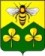 ДУМА САНДОВСКОГО МУНИЦИПАЛЬНОГО ОКРУГАТверская областьРЕШЕНИЕ10.11.2021                                          п. Сандово                                                 № 138ДУМА САНДОВСКОГО МУНИЦИПАЛЬНОГО ОКРУГАТверская областьРЕШЕНИЕ10.11.2021                                          п. Сандово                                                 № 138ДУМА САНДОВСКОГО МУНИЦИПАЛЬНОГО ОКРУГАТверская областьРЕШЕНИЕ10.11.2021                                          п. Сандово                                                 № 138ДУМА САНДОВСКОГО МУНИЦИПАЛЬНОГО ОКРУГАТверская областьРЕШЕНИЕ10.11.2021                                          п. Сандово                                                 № 138ДУМА САНДОВСКОГО МУНИЦИПАЛЬНОГО ОКРУГАТверская областьРЕШЕНИЕ10.11.2021                                          п. Сандово                                                 № 138О назначении публичных слушаний по проекту решения о бюджете Сандовского муниципального округа Тверской областиО назначении публичных слушаний по проекту решения о бюджете Сандовского муниципального округа Тверской области     В соответствии со статьей 28 Федерального закона от 06.10.2003 № 131-ФЗ «Об общих принципах организации местного самоуправления в Российской Федерации», Положением о порядке организации и проведения публичных слушаний в муниципальном образовании Сандовский муниципальный округ Тверской области, утвержденным решением Думы Сандовского муниципального округа от 22.09.2020 № 15 «Об утверждении Положения о порядке организации и проведения публичных слушаний в муниципальном образовании Сандовский муниципальный округ Тверской области», Дума  Сандовского муниципального округаРЕШИЛА     В соответствии со статьей 28 Федерального закона от 06.10.2003 № 131-ФЗ «Об общих принципах организации местного самоуправления в Российской Федерации», Положением о порядке организации и проведения публичных слушаний в муниципальном образовании Сандовский муниципальный округ Тверской области, утвержденным решением Думы Сандовского муниципального округа от 22.09.2020 № 15 «Об утверждении Положения о порядке организации и проведения публичных слушаний в муниципальном образовании Сандовский муниципальный округ Тверской области», Дума  Сандовского муниципального округаРЕШИЛА     В соответствии со статьей 28 Федерального закона от 06.10.2003 № 131-ФЗ «Об общих принципах организации местного самоуправления в Российской Федерации», Положением о порядке организации и проведения публичных слушаний в муниципальном образовании Сандовский муниципальный округ Тверской области, утвержденным решением Думы Сандовского муниципального округа от 22.09.2020 № 15 «Об утверждении Положения о порядке организации и проведения публичных слушаний в муниципальном образовании Сандовский муниципальный округ Тверской области», Дума  Сандовского муниципального округаРЕШИЛА     В соответствии со статьей 28 Федерального закона от 06.10.2003 № 131-ФЗ «Об общих принципах организации местного самоуправления в Российской Федерации», Положением о порядке организации и проведения публичных слушаний в муниципальном образовании Сандовский муниципальный округ Тверской области, утвержденным решением Думы Сандовского муниципального округа от 22.09.2020 № 15 «Об утверждении Положения о порядке организации и проведения публичных слушаний в муниципальном образовании Сандовский муниципальный округ Тверской области», Дума  Сандовского муниципального округаРЕШИЛА     В соответствии со статьей 28 Федерального закона от 06.10.2003 № 131-ФЗ «Об общих принципах организации местного самоуправления в Российской Федерации», Положением о порядке организации и проведения публичных слушаний в муниципальном образовании Сандовский муниципальный округ Тверской области, утвержденным решением Думы Сандовского муниципального округа от 22.09.2020 № 15 «Об утверждении Положения о порядке организации и проведения публичных слушаний в муниципальном образовании Сандовский муниципальный округ Тверской области», Дума  Сандовского муниципального округаРЕШИЛА     В соответствии со статьей 28 Федерального закона от 06.10.2003 № 131-ФЗ «Об общих принципах организации местного самоуправления в Российской Федерации», Положением о порядке организации и проведения публичных слушаний в муниципальном образовании Сандовский муниципальный округ Тверской области, утвержденным решением Думы Сандовского муниципального округа от 22.09.2020 № 15 «Об утверждении Положения о порядке организации и проведения публичных слушаний в муниципальном образовании Сандовский муниципальный округ Тверской области», Дума  Сандовского муниципального округаРЕШИЛА     В соответствии со статьей 28 Федерального закона от 06.10.2003 № 131-ФЗ «Об общих принципах организации местного самоуправления в Российской Федерации», Положением о порядке организации и проведения публичных слушаний в муниципальном образовании Сандовский муниципальный округ Тверской области, утвержденным решением Думы Сандовского муниципального округа от 22.09.2020 № 15 «Об утверждении Положения о порядке организации и проведения публичных слушаний в муниципальном образовании Сандовский муниципальный округ Тверской области», Дума  Сандовского муниципального округаРЕШИЛА     В соответствии со статьей 28 Федерального закона от 06.10.2003 № 131-ФЗ «Об общих принципах организации местного самоуправления в Российской Федерации», Положением о порядке организации и проведения публичных слушаний в муниципальном образовании Сандовский муниципальный округ Тверской области, утвержденным решением Думы Сандовского муниципального округа от 22.09.2020 № 15 «Об утверждении Положения о порядке организации и проведения публичных слушаний в муниципальном образовании Сандовский муниципальный округ Тверской области», Дума  Сандовского муниципального округаРЕШИЛА